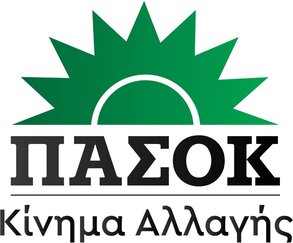 ΚΟΙΝΟΒΟΥΛΕΥΤΙΚΗ ΟΜΑΔΑΑθήνα, 17 Απριλίου 2024ΤΡΟΠΟΛΟΓΙΑ Στο σχέδιο νόμου του Υπουργείου Εθνικής Οικονομίας και Οικονομικών «Κώδικας Φορολογικής Διαδικασίας και άλλες διατάξεις - Συνταξιοδοτική διάταξη»Θέμα: Μη επιβολή προστίμου σε περίπτωση διαπίστωσης μη διαβίβασης των δεδομένων των συνόψεων εκδοθέντων παραστατικών εσόδων λιανικής, όταν  διαπιστώνεται ότι η μη υποβολή οφείλεται σε τεχνικό σφάλμαΑιτιολογική ΈκθεσηΜε την προτεινόμενη διάταξη αποκαθίστανται οι αρχές της χρηστής διοίκησης και προτείνεται να μην επιβάλλεται το πρόστιμο που ισούται με το 50% του ΦΠΑ που προβλέπεται σε περίπτωση διαπίστωσης μη διαβίβασης των δεδομένων των συνόψεων εκδοθέντων παραστατικών εσόδων λιανικής, όταν  διαπιστώνεται ότι η μη υποβολή οφείλεται σε τεχνικό σφάλμα και εφόσον προκύπτει ότι τα  φορολογικά στοιχεία έχουν νομίμως εκδοθεί, έχουν εμπρόθεσμα καταχωρηθεί στα τηρούμενα βιβλία και έχουν αποδοθεί οι φόροι που αναλογούν σε αυτά εφόσον παρήλθε η προθεσμία υποβολής των αντιστοίχων δηλώσεων. Με τις διατάξεις αυτές αποδίδεται δικαιοσύνη,  όπως ισχύει και σε άλλες περιπτώσεις προστίμων που προβλέπει αντιστοίχως ο ίδιος ο Κώδικας Φορολογικής Διαδικασίας.Τροπολογία - ΠροσθήκηΣτο σχέδιο νόμου του Υπουργείου Εθνικής Οικονομίας και Οικονομικών «Κώδικας Φορολογικής Διαδικασίας και άλλες διατάξεις - Συνταξιοδοτική διάταξη»Άρθρο ...Μη επιβολή προστίμου σε περίπτωση διαπίστωσης μη διαβίβασης των δεδομένων των συνόψεων εκδοθέντων παραστατικών εσόδων λιανικής, όταν  διαπιστώνεται ότι η μη υποβολή οφείλεται σε τεχνικό σφάλμαΣτην παράγραφο 1 του άρθρου 58 του σχεδίου νόμου «Κώδικας Φορολογικής Διαδικασίας και άλλες διατάξεις - Συνταξιοδοτική διάταξη» προστίθεται νέα περίπτωση γ’ ως εξής:«γ) Το πρόστιμο της παρούσας παραγράφου δεν επιβάλλεται, εφόσον διαπιστώνεται ότι τα  φορολογικά στοιχεία έχουν νομίμως εκδοθεί, έχουν εμπρόθεσμα καταχωρηθεί στα τηρούμενα βιβλία και έχουν αποδοθεί οι φόροι που αναλογούν σε αυτά εφόσον παρήλθε η προθεσμία υποβολής των αντιστοίχων δηλώσεων. Η διάταξη αυτή ισχύει από την έναρξη ισχύος του άρθρου 54Η του ν. 4987/2022 (Α’ 206). Με απόφαση του Διοικητή καθορίζονται οι αναγκαίες λεπτομέρειες και διαδικασίες επανεξέτασης των εκκρεμουσών υποθέσεων.»Οι προτείνοντες ΒουλευτέςΚουκουλόπουλος Παρασκευάς (Πάρις)Αποστολάκη Ελένη- Μαρία (Μιλένα)Βατσινά ΕλένηΓερουλάνος ΠαύλοςΚατρίνης ΜιχάληςΣταρακά Χριστίνα